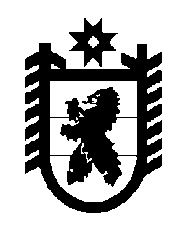 Российская Федерация Республика Карелия    УКАЗГЛАВЫ РЕСПУБЛИКИ КАРЕЛИЯО дополнительных мерах по обеспечению на территории 
Республики Карелия безопасности жизни и здоровья детей 
при организации их отдыха и оздоровленияВ целях принятия дополнительных мер по обеспечению на территории Республики Карелия безопасности жизни и здоровья детей при организации их отдыха и оздоровления, руководствуясь приоритетом основных гарантий прав и законных интересов детей, постановляю:1. Организациям отдыха и оздоровления детей, осуществляющим деятельность на территории Республики Карелия, с целью неукоснительного соблюдения требований Федерального закона 
от 24 июля 1998 года № 124-ФЗ «Об основных гарантиях прав ребенка в Российской Федерации», а также иных правовых актов в области защиты прав и законных интересов детей:а) в течение семи дней со дня вступления в силу настоящего Указа уведомить в письменном виде об осуществляемых, планируемых туристских маршрутах (трассах туристских походов) Государственный комитет Республики Карелия по обеспечению жизнедеятельности и безопасности населения, Главное управление МЧС России по Республике Карелия, органы местного самоуправления муниципальных образований в Республике Карелия, на территории которых предполагается прохождение (осуществление) указанных выше маршрутов (походов);б) в случае организованного выхода групп детей по туристскому маршруту, в туристский поход за пределы места стационарного нахождения организации отдыха и оздоровления детей информировать в письменном виде Главное управление МЧС России по Республике Карелия, органы местного самоуправления муниципальных образований в Республике Карелия о дате, времени начала похода и возвращения группы, составе группы, руководителе группы, средствах связи, времени выхода на связь со стационарным местонахождением организации отдыха и оздоровления детей. Указанная информация должна представляться за три дня до даты организованного выхода групп детей по туристскому маршруту, в туристский поход. Исключить случаи неконтролируемого оставления детьми мест стационарного нахождения организации отдыха и оздоровления детей;в) в случае невыхода на связь в установленное время руководителей групп детей, отправившихся по туристскому маршруту, в туристский поход, незамедлительно информировать Главное управление МЧС России по Республике Карелия;г) обеспечить укомплектование организаций отдыха детей и их оздоровления квалифицированными медицинскими и педагогическими кадрами, имеющими специальное образование, подготовку по вопросам обеспечения безопасности жизни и охране здоровья детей,  соответствующий опыт работы, исключив возможность допуска к работе с детьми лиц, не соответствующих требованиям федерального законодательства.Органам исполнительной власти Республики Карелия:а) принять дополнительные меры по обеспечению безопасности жизни и здоровья детей при организации их отдыха и оздоровления;б) при разработке документации об аукционах на право заключения государственных контрактов на организацию отдыха и оздоровления детей учитывать положения пункта 1 настоящего Указа в соответствии с Федеральным законом от 5 апреля 2013 года № 44-ФЗ «О контрактной системе в сфере закупок товаров, работ, услуг для обеспечения государственных и муниципальных нужд»;в) предусматривать в программах организаций отдыха детей и их оздоровления, находящихся в ведении органов исполнительной власти Республики Карелия, мероприятия, направленные на обучение детей основам безопасности на воде и в лесу, формирование умений и навыков оказания первой помощи в чрезвычайных ситуациях природного и техногенного характера;г) обеспечить укомплектование организаций отдыха детей и их оздоровления, находящихся в ведении органов исполнительной власти Республики Карелия, квалифицированными медицинскими и педагогическими кадрами, имеющими специальное образование, подготовку по вопросам обеспечения безопасности жизни и охране здоровья детей, соответствующий опыт работы, исключив возможность допуска к работе с детьми лиц, не соответствующих требованиям федерального законодательства.3. Рекомендовать органам местного самоуправления городских округов,  муниципальных районов во взаимодействии с органами местного самоуправления поселений:а) организовать работу по выявлению мест стоянок неорганизованных туристов, туристских групп и информировать о ее результатах Государственный комитет Республики Карелия по обеспечению жизнедеятельности и безопасности населения, Главное управление МЧС России по Республике Карелия;б) принять необходимые меры по обеспечению безопасности детей в местах выявленных стоянок неорганизованных туристов, туристских групп, предусмотренные  законодательством;в) обеспечить в пределах полномочий во взаимодействии с контрольно-надзорными органами мониторинг условий пребывания детей, условий отдыха и соблюдения правил безопасности в организациях отдыха детей и их оздоровления, расположенных на территориях муниципальных образований, в соответствии с установленными нормами и правилами;г) обеспечить осуществление межведомственными комиссиями по вопросам организации отдыха, оздоровления и занятости детей экспертизу программ каникулярного отдыха детей;д) при разработке документации об аукционах на право заключения муниципальных контрактов на организацию отдыха и оздоровления детей учитывать положения пункта 1 настоящего Указа в соответствии с Федеральным законом от 5 апреля 2013 года № 44-ФЗ «О контрактной системе в сфере закупок товаров, работ, услуг для обеспечения государственных и муниципальных нужд»;е) предусматривать в программах каникулярного отдыха детей организаций отдыха детей и их оздоровления, находящихся в ведении органов местного самоуправления, мероприятия, направленные на обучение детей основам безопасности на воде и в лесу, формирование умений и навыков оказания первой помощи в чрезвычайных ситуациях природного и техногенного характера;ж) обеспечить укомплектование организаций отдыха детей и их оздоровления, находящихся в ведении органов местного самоуправления, квалифицированными медицинскими и педагогическими кадрами, имеющими специальное образование, подготовку по вопросам обеспечения безопасности жизни и охраны здоровья детей, соответствующий опыт работы, исключив возможность допуска к работе с детьми лиц, не соответствующих требованиям федерального законодательства;з) на системной основе осуществлять подготовку руководящего и педагогического состава в рамках курсов повышения квалификации по вопросам организации каникулярного отдыха детей.          Глава Республики  Карелия                                                               А.П. Худилайненг. Петрозаводск23 июня 2016 года№ 85